Senior Salute Application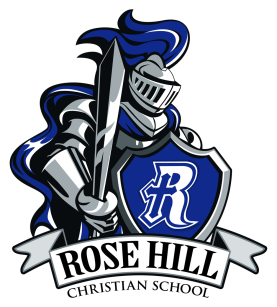 Rose Hill Christian SchoolGuidelines for ScoringSection I: Academic Achievement:   25 pointsSection II (A, B):  Extra Curricular Activities/Sports:   10 points**Please judge both sections A: School Related Activities/Sports and B: Community Related Activities/Sports together for a combined score for this section.**Extracurricular activities may include academic, service, cultural, athletic, religious, as well as paid and unpaid work.  Participation may be individual or as part of a group.(9-10 points):Wide range of varied extracurricular activities – inside and outside of schoolSerious consistent effort and commitmentShows initiative and specific involvement/participationDemonstrated consistent leadership responsibility in activities(7-8 points):Moderate range of varied extracurricular activities – inside and outside of schoolGenerally consistent effort and commitmentSome initiative and indication of specific involvement/participationSome leadership responsibility in activities(5-6 points):Limited range of variety of extracurricular activities – inside and outside of schoolInconsistent effort and commitmentLittle initiative and indication of specific involvement/participationMinimum leadership responsibility in activities(1-4 points):Narrow range and little variety of extracurricular activities – inside and outside of schoolLittle consistency in effort and commitmentNo initiative and minimal indication of specific involvement/participationNo leadership responsibility in activitiesSection III:  Service – Voluntary or Paid10 points**Service includes voluntary, unpaid, and paid efforts in school, civic, church, community, or business settings.  Service can be done individually or as part of a group.  Descriptions should detail the student’s individual responsibilities and what they learned/gained by doing each.(9-10 points):Wide range and variety of voluntary and paid serviceSerious consistent effort and commitment toward serviceShows initiative and specific participation and results in serviceEvidence of personal growth and values(7-8 points):Moderate range and variety of voluntary and paid serviceGenerally consistent effort and commitment toward serviceSome initiative and specific participation and results in serviceSense of personal growth and enrichment(5-6 points):Limited range and variety of voluntary and paid serviceSome consistent effort and commitment toward serviceLittle initiative and specific participation and results in serviceLittle sense of personal benefits of service(1-4 points):Small range and variety of voluntary and paid serviceToken/minimal effort and commitment toward serviceNo initiative and elaboration of specific participation and results in serviceNo sense of benefits of serviceSection IV:  Honors/Awards10 points**Honors/Awards can be school related or outside of school.  They may be given for individual achievement or related to the achievement of a group in which the individual participated.  Consistency of effort and recognition, as well as selectivity and competitiveness of honor/award may be considered.(9-10 points):Recognition is given for a wide range and variety of achievementAchievement is achieved at numerous levels including local, district/regional, state, and nationalSpecific description of achievement/ability recognized(7-8 points):Recognition is given for a moderate range and variety of achievementAchievement is achieved at several levels including local, district/regional, stateGeneral description of achievement/ability recognized(5-6 points):Recognition is given for a limited range and variety of achievementAchievement is achieved at local, district/regional levelsLimited description of achievement/ability recognized(1-4 points):Recognition for small range and variety of achievementAchievement is limited to recognition at the local levelNo description of achievement/ability recognizedSection V:  Essay20 PointsFormatting:		2.0 points possibleWriting entry is double spacedPurpose/Audience:		0.0-3.0 possible pointsLimited awareness of audience and/or purposeSome evidence of communicating with an audience for a specific purpose;Some lapses in focusFocused on a purpose; communicates with an audience; evidence of appropriate voice and/or suitable toneEstablishes a purpose; maintains clear focus and strong awareness of audience;appropriate toneEstablishes a purpose; maintains clear focus throughout; evidence of distinctivevoice appropriate to audienceIdea Development/Support:		0.0-3.0 possible pointsMinimal idea development; limited and/or unrelated detailsUnelaborated idea development; minimal and/or repetitious detailsDepth of idea development supported by relevant detailsDepth and complexity of ideas supported by rich, engaging, pertinent detailsDepth and complexity of ideas supported by rich, engaging, pertinent details;evidence of analysis, reflection, insightOrganization:		0.0-3.0 possible pointsRandom and/or weak organizationLapses in organization and/or coherenceLogical, coherent organizationWell-crafted, skillful organizationSentences:		0.0-3.0 possible pointsIncorrect and/or ineffective sentence structureSimplistic and/or awkward sentence structureControlled sentence structureVaried sentence structureAdvanced sentence variety, structure, and length that enhances writingLanguage:		0.0-3.0 possible pointsIncorrect or ineffective languageImprecise and/or simplistic languageAcceptable, effective languagePrecise and/or rich languageCorrectness:		0.0-3.0 possible pointsFrequent errors in spelling, punctuation, and capitalizationSome errors in spelling, punctuation, and/or capitalization that do not interfere with meaning and emphasisVery few errors in spelling, punctuation, and/or capitalization relative to lengthand complexitySkillful control of spelling, punctuation, and capitalizationSection VI:  Testimony10 points	Students who have been attending Rose Hill and wish to represent our school in this program should be able to clearly state their Christian testimony.  This should include their salvation experience, how they have grown in their faith, and how their faith affects their daily life, their worldview, and their future plans.(9-10 points):Salvation experience clearly statedClear evidence shown of spiritual growthSignificant evidence of faith in daily life and plansChristian worldview evident in answers(7-8 points):Salvation experience clearly statedModerate evidence shown of spiritual growthSome evidence of faith in daily life and plansLimited Christian worldview evident in answers(5-6 points):Salvation experience Little evidence of spiritual growthMinimal evidence of faith in daily lifeLittle evidence of Christian worldview(1-4 points):Salvation experience questionableNo evidence of spiritual growthInconsistent evidence of faith in daily lifeGPA Chart:Unweighted 4.0 scaleGPA Chart:Unweighted 4.0 scalePointsGPA104.093.9-3.9983.8 –3.8973.7 -3.7963.6-3.6953.5 – 3.59ACT Scores:CompositeACT Scores:CompositePointsScore1034-36932-33830-31728-29626-27524-25422-23320-21218-19116-17GPA Chart:Unweighted 4.0 scaleGPA Chart:Unweighted 4.0 scalePointsGPA43.4-3.4933.3-3.3923.15-3.2913.0 -3.1402.99 and belowDifficulty of Course LoadDifficulty of Course Load5This student has taken honors or advanced courses in most/all subjects offered. Student must have chosen academic courses as electives and taken 2 years of a foreign language.4This student has taken 2 or more honors or advanced courses. The student must have chosen academic courses as electives and taken 1 year of foreign language.3This student has taken at least 2 honors or advanced courses.  The student must have taken academic courses as electives.2This student has taken at least one honors or advanced class, and has not selected academic subjects as electives.1This student has taken only the required curriculum with no honors or advanced courses, and has not selected any academic subjects as electives.